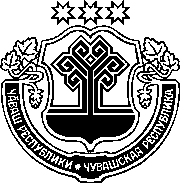 ЧӐВАШ РЕСПУБЛИКИНСАККУНӖЧӐВАШ РЕСПУБЛИКИН"ЧӐВАШ РЕСПУБЛИКИНЧЕ ВЫРӐНТИ ХӐЙ ТЫТӐМЛӐХ ОРГАНӖСЕНЕ ПАТШАЛӐХӐН УЙРӐМ ПОЛНОМОЧИЙӖСЕНЕ ПАРАССИ ҪИНЧЕН" САККУННЕ УЛШӐНУСЕМ КӖРТЕССИ ҪИНЧЕНЧӑваш Республикин Патшалӑх Канашӗ2020 ҫулхи ака уйӑхӗн 29-мӗшӗнчейышӑннӑ1 статья Чӑваш Республикин "Чӑваш Республикинче вырӑнти хӑй тытӑмлӑх органӗсене патшалӑхӑн уйрӑм полномочийӗсене парасси ҫинчен" 2006 ҫулхи чӳк уйӑхӗн 30-мӗшӗнчи 55 №-лӗ саккунне (Чӑваш Республикин Патшалӑх Канашӗн ведомоҫӗсем, 2006, 72 №; 2007, 73, 74 №-сем; 2008, 76 №; 2009, 80, 82 №-сем; 2010, 84, 85 №-сем; 2011, 90, 91 №-сем; 2012, 92 
(I том), 94 №-сем; "Республика" хаҫат, 2012, юпа уйӑхӗн 5-мӗшӗ, раштав уйӑхӗн 29-мӗшӗ; Чӑваш Республикин Саккунӗсен пуххи, 2013, 5, 6, 12 №-сем; 2014, 5, 6, 11 №-сем; 2015, 12 №; 2016, 10, 12 №-сем; 2017, 3, 7 №-сем; "Республика" хаҫат, 2017, чӳк уйӑхӗн 8-мӗшӗ, раштав уйӑхӗн 13-мӗшӗ; 2018, ҫу уйӑхӗн 8-мӗшӗ, ҫӗртме уйӑхӗн 27-мӗшӗ, авӑн уйӑхӗн 19-мӗшӗ; 2019, пуш уйӑхӗн 6-мӗшӗ, пуш уйӑхӗн 13-мӗшӗ, ҫу уйӑхӗн 15-мӗшӗ, утӑ уйӑхӗн 17-мӗшӗ, раштав уйӑхӗн 26-мӗшӗ; 2020, ака уйӑхӗн 29-мӗшӗ) ҫакӑн пек улшӑнусем кӗртес:1) 1 статьян 3-мӗш пайӗн пӗрремӗш абзацне ҫакӑн пек ҫырса хурас: "3. Поселенисен вырӑнти хӑй тытӑмлӑх органӗсене ял территорийӗсенче ӗҫлесе пурӑнакан е тата ял территорийӗсене яланлӑха куҫса кайма тата унта ӗҫлеме кӑмӑл тунӑ, ял территорийӗсене комплекслӑн аталантарнӑ шайра пурӑнмалли ҫурт-йӗр тӑвас (туянас), ҫав шутра строительство ӗҫне пая кӗрсе хутшӑнас тӗллевпе социаллӑ тӳлевсем илме пултаракан граждансене шута илмелли Чӑваш Республикин патшалӑх полномочийӗсене 2025 ҫулччен параҫҫӗ.";2) 10 статьян 3-мӗш пайне ҫакӑн пек ҫырса хурас:"3. Ял территорийӗсенче ӗҫлесе пурӑнакан е тата ял территорийӗсене яланлӑха куҫса кайма тата унта ӗҫлеме кӑмӑл тунӑ граждансене федераци бюджечӗн укҫи-тенки шучӗпе пурӑнмалли ҫурт-йӗр тума (туянма), ҫав шутра строительство ӗҫне пая кӗрсе хутшӑнма социаллӑ тӳлевсем памалли укҫа-тенкӗне вырӑнти бюджетсен тупӑшне Раҫҫей Федерацийӗн саккунӗсемпе палӑртнӑ йӗркепе параҫҫӗ.";3) 17 статьян 1-мӗш пайӗн 5-мӗш пункчӗн иккӗмӗш абзацне ҫакӑн пек ҫырса хурас:"ял территорийӗсенче ӗҫлесе пурӑнакан е тата ял территорийӗсене яланлӑха куҫса кайма тата унта ӗҫлеме кӑмӑл тунӑ, ял территорийӗсене комплекслӑн аталантарнӑ шайра пурӑнмалли ҫурт-йӗр тӑвас (туянас), ҫав шутра строительство ӗҫне пая кӗрсе хутшӑнас тӗллевпе социаллӑ тӳлевсем илме пултаракан граждансене 2025 ҫулччен шута илсе пынине;".2 статьяҪак Саккун ӑна официаллӑ йӗркепе пичетлесе кӑларнӑ кун хыҫҫӑн вунӑ кун иртсен вӑя кӗрет.Шупашкар хули Чӑваш РеспубликинПуҫлӑхӗн тивӗҫӗсеневӑхӑтлӑха пурнӑҫлаканО. Николаев